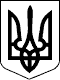 УКРАЇНАХУСТСЬКИЙ МІСЬКИЙ ГОЛОВАР О З П О Р Я Д Ж Е Н Н Я                         09.04.2020р.              Хуст                  №36/02-05Про затвердження та внесення змін до  паспортівбюджетних програм на 2020 ріквиконавчого комітету Хустськоїміської ради.   	Відповідно до Рішення сесії Хустської міської ради від 25.03.2020 року №1889 Про внесення змін до рішень Хустської міської ради від 16.12.2019 року №1768 «Про міський бюджет м.Хуст на 2020 рік», наказу Міністерства фінансів України від 26 серпня 2014року №836 (із змінами, внесеними згідно з Наказами  Міністерства фінансів №860 від 30.09.16р., №472 від 28.04.17 р., №1209 від 29.12.18р.) «Про деякі питання запровадження програмно-цільового методу складання та виконання місцевих бюджетів», зареєстрованого в Міністерстві юстиції України  10 вересня 2014р. за № 1103/25880:1.Затвердити паспорти бюджетної програми міського бюджету на 2020 рік  за  КПКВК:- 0212152 «Інші програми та заходи у сфері охорони здоров`я»;- 0216083 «Проектні, будівельно-ремонтні роботи, придбання житла та  приміщень для розвитку сімейних та інших  форм виховання, наближених до сімейних, та забезпечення житлом дітей-сиріт, дітей, позбавлених батьківського піклування, осіб з їх  числа»;- 0217350 «Розроблення схем планування та забудови територій (містобудівної документації)».           2. Внести зміни до паспортів бюджетних програм міського бюджету на 2020 рік за КПКВК: - 0210160 «Керівництво і управління у відповідній сфері у містах (місті Києві), селищах, селах, об`єднаних територіальних громадах»;- 0215041 «  Утримання та фінансова підтримка спортивних споруд»;- 0216011 «Експлуатація та технічне обслуговування житлового фонду»;-0216030 «Організація благоустрою населених пунктів»;- 0216050 «Попередження аварій та запобігання техногенним катастрофам у житлово-комунальному господарстві та на інших аварійних об’єктах комунальної власності»;- 0217310 «Будівництво об'єктів житлово-комунального господарства»;- 0217330 «Будівництво інших об`єктів комунальної власності»;- 0217461 «Утримання та розвиток автомобільних доріг та дорожньої інфраструктури за рахунок коштів місцевого бюджету»;- 0217650 «Проведення експертної  грошової  оцінки  земельної ділянки чи права на неї»;-0218340 «Природоохоронні заходи за рахунок цільових фондів»;- 0218220 «Заходи та роботи з мобілізаційної підготовки місцевого значення».3. Контроль  за виконанням даного розпорядження покласти на першого заступника міського голови  Фетько І.М. Міський голова                                                                               В.П.Кащук